Your recent request for information is replicated below, together with our response.The number of incidents Police Scotland attended at the following hospitals. over the last five years (2019,2020,2021,2022,2023);Dr Gray's Hospital, ElginRaigmore Hospital, Inverness Caithness General Hospital, WickAberdeen Royal Infirmary, Aberdeen Ninewells Hospital, DundeeVictoria Hospital, KirkcaldyTable 1 below, shows the total number of incidents attended by Police Scotland for the period 2019-2023.If possible, I would also like a breakdown on the specific type of incident police attended and how many times they attended for a specific incident. For example, how many times Police Scotland attended a missing person incident at a hospital.Table 2 below, shows the number of attended incidents at Dr Gray’s Hospital, Elgin broken down by incident description, for the period 2019-2023.Table 3 below, shows the number of attended incidents at Raigmore Hospital, Inverness broken down by incident description, for the period 2019-2023.Table 4 below, shows the number of attended incidents at Caithness General Hospital, Wick broken down by incident description, for the period 2019-2023.Table 5 below, shows the number of attended incidents at Aberdeen Royal Infirmary, Aberdeen, broken down by incident description, for the period 2019-2023.	Table 6 below, shows the amount of attended incidents at Ninewells Hospital, Dundee, broken down by incident description, for the period 2019-2023.Table 7 below, shows the number of attended incidents at Victoria Hospital, Kirkcaldy, broken down by incident description, for the period 2019-2023.All statistics are provisional and should be treated as management information. All data have been extracted from Police Scotland internal systems and are correct as at 27/03/2023.If you require any further assistance please contact us quoting the reference above.You can request a review of this response within the next 40 working days by email or by letter (Information Management - FOI, Police Scotland, Clyde Gateway, 2 French Street, Dalmarnock, G40 4EH).  Requests must include the reason for your dissatisfaction.If you remain dissatisfied following our review response, you can appeal to the Office of the Scottish Information Commissioner (OSIC) within 6 months - online, by email or by letter (OSIC, Kinburn Castle, Doubledykes Road, St Andrews, KY16 9DS).Following an OSIC appeal, you can appeal to the Court of Session on a point of law only. This response will be added to our Disclosure Log in seven days' time.Every effort has been taken to ensure our response is as accessible as possible. If you require this response to be provided in an alternative format, please let us know.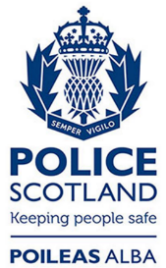 Freedom of Information ResponseOur reference:  FOI 24-0801Responded to:  18th April 2024Hospital20192020202120222023Dr Gray’s Hospital17499155150116Raigmore Hospital 320232209249250Caithness General Hospital2933344034Aberdeen Royal Infirmary469365336358390Ninewells Hospital371291304366309Victoria Hospital550412371503539Incident Description.20192020202120222023Assist member of the public146101112Assault 251014Animals20000Abandoned 999 calls01002Chid protection21311Communications30410Concerns for persons3540535742Disturbance1251464Domestic Incident34410Drugs/ Substance Misuse94460External agency request119191215False call11102Fire10000Firearms Incident00001Hate crime00010Immigration10000Lost/Found property10000Missing persons4614223820Police generated activity20000Police Information114204Public nuisance 40431Road traffic collision30221Road traffic matter32030Road traffic offence10001Sexual Offences10141Sudden death52231Suspect persons01000Theft10000Other23154Total176102156155116Incident Description20192020202120222023Abandoned 999 calls10100Animals30011Assault1811685Assist member of the public3122202118Child protection62343Communications52344Concern for persons5546346455Damage/ vandalism22000Disturbance3038372629Domestic Incident1310414Drugs/ Substance misuse69724External agency request2321194228False call15213Firearms00010Fires10000Hate crime01001Lost/ found property20002Missing persons5616301924Police generated40153Police information22147Public nuisance86678Road traffic collision63015Road traffic matter83211Road traffic offence10021Sexual offence11022Sudden death510326Suspect person23020Theft61123Vehicle crime00100Other2418282733Total320232209249250Incident Description20192020202120222023Abandoned 999 calls10100Assist member of the public21021Assault20226Child protection10000Communications01001Damage/ vandalism00100Disturbance03592External agency request23322False call 01002Firearms00001Missing persons64644Police Information01100Public nuisance30200Road traffic collision10101Road traffic matter00101Road traffic offence01000Sexual offence10000Theft10000VIP visit01000Other917112113Total2933344034Incident description20192020202120222023Abandoned Vehicle21100Abandoned 999 calls34245Animals50141Assault2517191716Assist member of the public3138342924Bail/Curfew20001Child protection19101478Communications15554Concern for persons9793688194Damage/ vandalism23000Disturbance3639293239Domestic Incidents12510137Drugs/ Substance misuse8135712External agency request4236403449False calls03483Firearms00200Fire20010Hate crime21300Immigration00100Lost/Found02224Missing person5318152225Police generated15794Police information13147514Public nuisance6109105Road traffic collision251891110Road traffic matter683610Road traffic offence31313Sexual offence53553Sudden death67434Suspect person37040Theft154689Other4425283036Total469365336358390Incident description20192020202120222023Abandoned 999 calls20100Animals21010Assault1210141219Assist member of the public3440384235Child protection86484Communications25321Concern for persons38628010681Damage/ Vandalism41000Disturbance3834354437Domestic Incident815810Drugs/ Substance misuse3413161115External agency request4337445743False calls42544Firearms10000Fire01000Hate Crime02111Lost/ found property00103Missing persons7931222626Police generated22252Police information88585Road traffic collision51131Road traffic matter11111Road traffic offence11012Sexual Offences01104Sudden death27420Suspect persons41001Theft84416Vehicle crime00210Other3119152243Total371291304366309Incident Classification20192020202120222023Abandoned vehicles10000Abandoned 999 calls235719Abduction00101Animals22000Assault171561115Assist member of the public4757517163Child protection9101178Communications11154Concerns for persons765292124114Damage/ Vandalism30023Disturbance5878424055Domestic Bail10000Domestic Incidents697610Drugs/ Substances Misuse2217151019External agency request6033357561False calls (Good Intent)827139Firearms Incident00021Fire Offences11021Hate crime11211Lost/found property10221Missing persons12970485466Police generated2341724Police information910111519Public nuisance3925101313Road traffic collision51526Road traffic matter87230Road traffic offence10112Sexual offences235119Sudden death97515Suspect persons21230Theft2841510Total550412371503539